Chevy AdThe author repeats the phrase “taking charge” in order to emphasize the company’s—new directionneed to be the bestuse of American productspower over other carmakersWhich tone is expressed in the ad? casualcheerfulidealisticdramaticUsing a sentence fragment in line 6, “On our Chevrolet products,”  makes the reader— focus on the brandstop to reflect on a cargloss over the productscomprehend the technologyHondaWhat tone is expressed by this ad? confidentsentimentalargumentativestraightforwardDoes the design of the ad fit with Honda’s slogan “The Power of Dreams?” Use information from the ad to explain your answer.The persuasive technique Honda uses makes the reader feel they can  be one of the crowdpush their boundariessupport a good companybecome an expert riderLunar White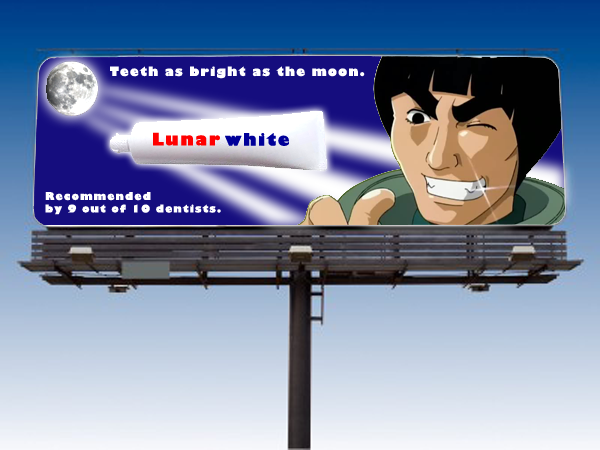 Does this ad make you want to use Lunar White toothpaste? Explain your answer using information from the ad and your knowledge of persuasive techniques. Why do you think the company chose to advertise the product on a billboard? remind kids of a healthy habitto avoid lengthy textutilize lighting effectsappeal to a specific audience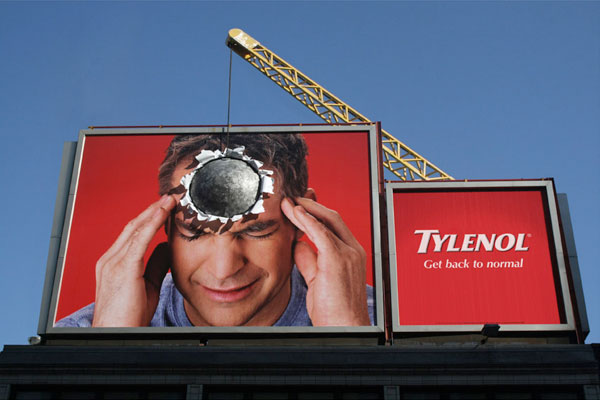 TylenolWhat are the advantages of placing this ad for Tylenol on a billboard? Explain your answer using information from the ad and your knowledge of persuasive techniques.Hank’s Root Beer & Cerebos Salt 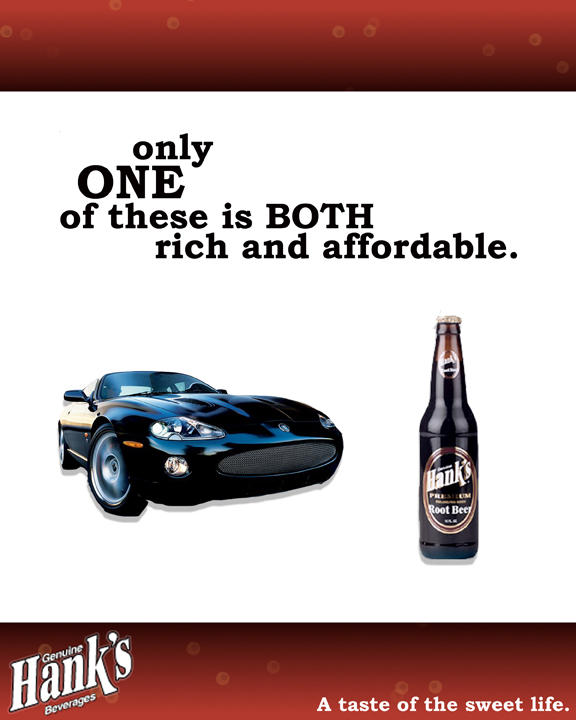 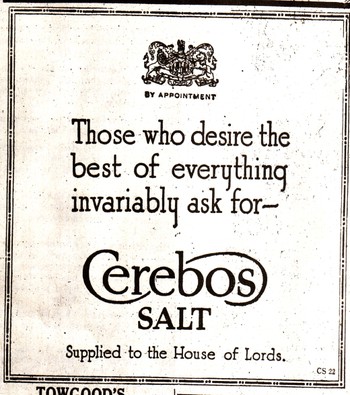 Look at the formatting and design techniques for the Hank’s Root Beer and Cerebos Salt advertisements. Which ad’s design better enhances the snob appeal more effectively? Which words indicate the use of a snob appeal in the Hank’s Root Beer ad?   one, bothonly, theseone, richrich,  affordableMcDonaldsThe underlying message of this The underlying message of this ad is to convey the sandwich is cold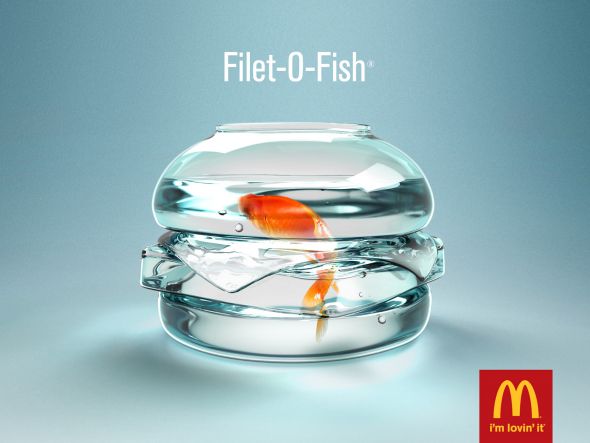 freefreshtrendy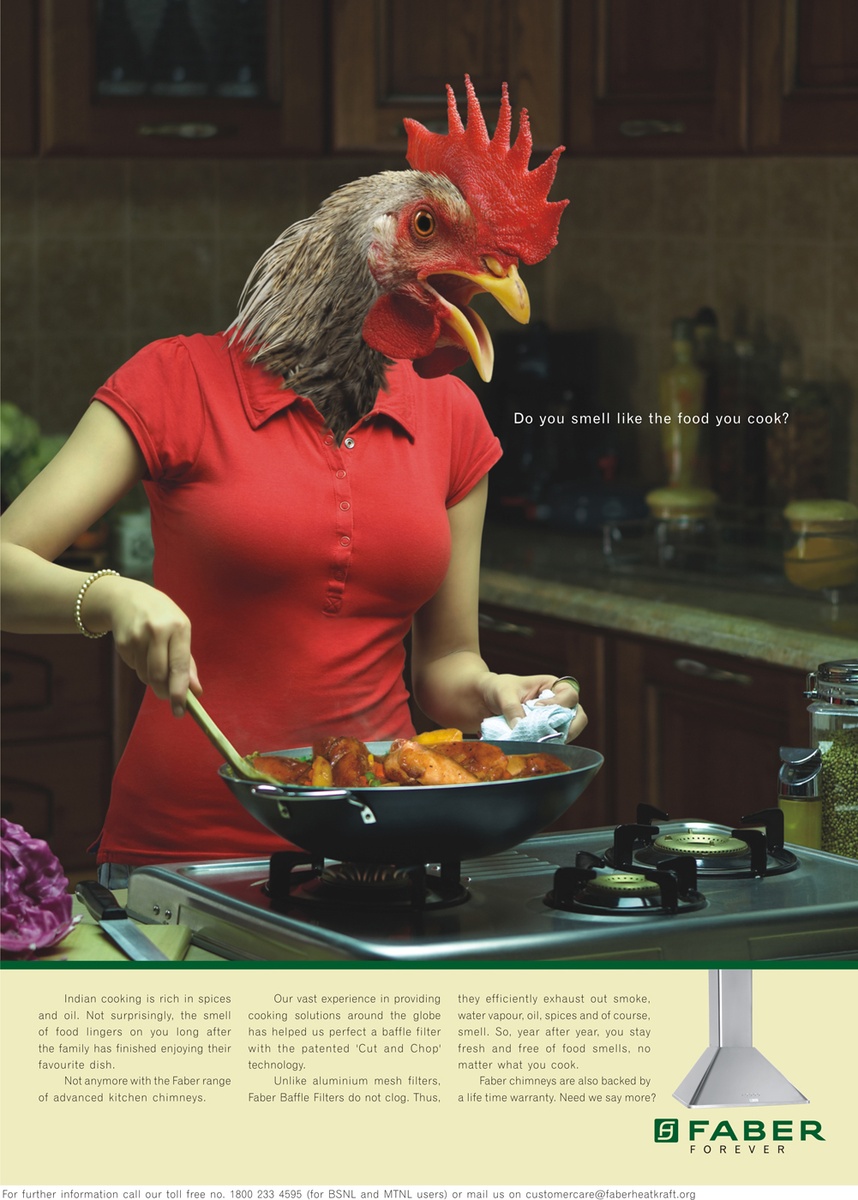 (bottom text is enlarged in the box to the right)FaberReplacing the human head with the chicken head is persuasive because it— shows the productshows good ethicsprovides nostalgiaprovides a shocking visualThe ad states that Faber has “vast experience…around the globe” in order to — sound credibleappear reliableappear sophisticatedprove their warranty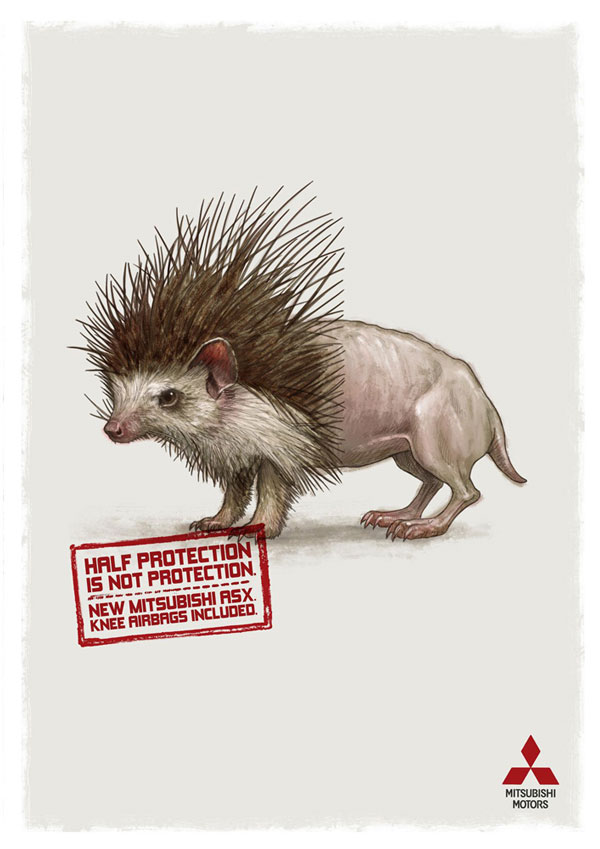 The underlying message of this ad isthat  cars can harm animalsthe car has a security systemthis car ranks high in comfortyour car might not be the safestThe main reason the author chose to use a minimal amount of text becauseit costs lesssimplicity can be effectivemore text might be confusingan animial is included